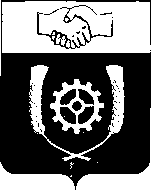 РОССИЙСКАЯ ФЕДЕРАЦИЯ                                  АДМИНИСТРАЦИЯМУНИЦИПАЛЬНОГО РАЙОНА            КЛЯВЛИНСКИЙ          Самарской области        ПОСТАНОВЛЕНИЕ          15.12.2021 г.  №492                           О внесении изменений в постановление Администрациимуниципального района Клявлинский Самарской областиот 25.08.2016 г. № 277 «Об утверждении реестра муниципальных услуг муниципального района Клявлинский Самарской области»  В соответствии с Федеральным законом  от 06.10.2003 года № 131-ФЗ «Об общих принципах организации местного самоуправления в Российской Федерации», Федеральным законом от 27.07.2010 N 210-ФЗ «Об организации предоставления государственных и муниципальных услуг», Постановлением Правительства Самарской области от 27.01.2011г. № 16 «О разработке и утверждении административных регламентов осуществления государственного контроля (надзора) и административных регламентов предоставления государственных услуг органами исполнительной власти Самарской области, разработке и принятии административных регламентов осуществления муниципального контроля органами местного самоуправления в Самарской области», постановлением Администрации муниципального района Клявлинский Самарской области от 31.01.2019 г. № 13 «Об утверждении Порядка формирования и ведения реестра муниципальных услуг муниципального района Клявлинский Самарской области» Администрация муниципального района Клявлинский ПОСТАНОВЛЯЕТ:1. Внести в постановление Администрации муниципального района Клявлинский Самарской области от 25.08.2016 г. № 277 «Об утверждении реестра муниципальных услуг муниципального района Клявлинский Самарской области» следующие изменения:1.1. Реестр муниципальных услуг муниципального района Клявлинский Самарской области изложить в новой редакции согласно приложению к настоящему постановлению.2. Разместить настоящее постановление в информационно – телекоммуникационной сети «Интернет» на официальном сайте Администрации муниципального района Клявлинский Самарской области.3. Настоящее постановление вступает в силу со дня его принятия.4. Контроль за выполнением настоящего постановления оставляю за собой.Согласовано Начальник  юридического отдела                                         Г.В. КнязеваИсайчев А.В.Приложение к постановлению Администрациимуниципального района Клявлинский Самарской областиот 15.12.2021 г. №492                                                 Реестр муниципальных услуг муниципального района Клявлинский Самарской области  Глава муниципального района КлявлинскийИ.Н. Соловьев №№ п/пРеестровый номерНаименованиемуниципальнойуслугиНормативные правовые акты федерального законодательства и законодательства Самарской области, регламентирующие предоставление муниципальной услугиНаименование органа и (или) его структурного подразделения, ответственного за предоставление муниципальной услугиКатегории получателей (заявителей) муниципальной услугиВозмездность/безвозмездность предоставления услугиПредоставляется в электроном видеПредоставление по межведомственному взаимодействию   123456789Муниципальные услуги в сфере социальной защиты населенияМуниципальные услуги в сфере социальной защиты населенияМуниципальные услуги в сфере социальной защиты населенияМуниципальные услуги в сфере социальной защиты населенияМуниципальные услуги в сфере социальной защиты населения11.1.Прием заявлений, документов, а также постановка граждан на учет в качестве нуждающихся в жилых помещенияхКонституция Российской Федерации; Жилищный Кодекс Российской Федерации; Федеральный закон от 02.05.2006 №59-ФЗ «О  порядке рассмотрения обращений граждан Российской Федерации»; Закон  Самарской области от 05.07.2005 N139-ГД "О жилище» Администрация муниципального района Клявлинский Самарской областиФизические лицаБесплатно V этапда21.2.Предоставление информации об очередности предоставления жилых помещений на условиях социального наймаКонституция Российской Федерации; Жилищный Кодекс Российской Федерации; Федеральный закон от 02.05.2006 №59-ФЗ «О  порядке рассмотрения обращений граждан Российской Федерации»; Закон  Самарской области от 05.07.2005 N139-ГД "О жилище»Администрация муниципального района Клявлинский Самарской областиФизические лицаБесплатноV этапнет31.3.Постановка работников органов государственной власти Самарской области, государственных органов Самарской области, органов местного самоуправления муниципальных образований в Самарской области, государственных учреждений Самарской области и муниципальных учреждений муниципальных образований в Самарской области на учет в качестве нуждающихся в получении социальной выплаты и расчет размера социальных выплат на строительство или приобретение жилого помещенияКонституция Российской Федерации; Жилищный кодекс Российской Федерации; Федеральный закон от 02.05.2006 №59-ФЗ «О порядке рассмотрения обращений граждан Российской Федерации»; Закон Самарской области от 11.07.2006 № 88-ГД «О предоставлении работникам органов государственной власти Самарской области, государственных органов Самарской области, органов местного самоуправления муниципальных образований в Самарской области, государственных учреждений Самарской области и муниципальных учреждений муниципальных образований в Самарской области социальных выплат на строительство или приобретение жилого помещения»;Постановление администрации муниципального района Клявлинский №130 от 22.09.2011г. «Об утверждении состава комиссии по жилищным вопросам администрации муниципального района Клявлинский»Администрация муниципального района Клявлинский Самарской областиФизические лицаБесплатноV этапда41.4.Признание помещения жилым помещением, жилого помещения непригодным для проживания и многоквартирного дома аварийным и подлежащим сносу или реконструкцииКонституция Российской Федерации; Жилищный кодекс Российской Федерации; Федеральный закон от 02.05.2006 №59-ФЗ «О порядке рассмотрения обращений граждан Российской Федерации», Закон  Самарской области от 05.07.2005 N 139-ГД (ред. от 09.11.2012) "О жилище"Администрация муниципального района Клявлинский Самарской областиФизические лицаБесплатноIII этапнет51.5.Предоставление малоимущим  гражданам жилых помещений муниципального жилищного фонда по договорам социального наймаКонституция Российской Федерации; Жилищный кодекс Российской Федерации; Федеральный закон от 02.05.2006 №59-ФЗ «О порядке рассмотрения обращений граждан Российской Федерации», Закон  Самарской области от 05.07.2005 N 139-ГД (ред. от 09.11.2012) "О жилище"Администрация муниципального района Клявлинский Самарской областиФизические лицаБесплатноV этапда61.6.Предоставление социальной выплаты на строительство или приобретение жилого помещенияКонституция Российской Федерации; Жилищный кодекс Российской Федерации; Федеральный закон от 02.05.2006 №59-ФЗ «О порядке рассмотрения обращений граждан Российской Федерации»,  Закон Самарской области от 11.07.2006 № 87 - ГД «Об обеспечении жилыми помещениями отдельных категорий граждан, проживающих на территории Самарской области»Администрация муниципального района Клявлинский Самарской областиФизические лицаБесплатноV этапдаМуниципальные услуги в сфере культурыМуниципальные услуги в сфере культурыМуниципальные услуги в сфере культурыМуниципальные услуги в сфере культурыМуниципальные услуги в сфере культурыМуниципальные услуги в сфере культурыМуниципальные услуги в сфере культуры72.1.Предоставление информации об объектах культурного наследия регионального и местного значения, находящихся на территории муниципального района Клявлинский Самарской области и включенных в единый государственный реестр объектов культурного наследия (памятников истории и культуры) народов Российской Федерации Конституция Российской Федерации; Федеральный закон от 06.10.2003г. 131-ФЗ «Об общих принципах организации местного самоуправления в Российской Федерации»;  Закон Российской Федерации "Основы законодательства Российской Федерации о культуре"  от 09.10.1992 г. №3612-1;Федеральный закон от 25 июня 2002 года N73-ФЗ "Об объектах культурного наследия (памятниках истории и культуры) народов Российской Федерации"; Приказ Федеральной службы по надзору за соблюдением законодательства в области охраны объектов культурного наследия от 27 февраля 2009 года № 37 «Об утверждении Положения о едином государственном реестре объектов культурного наследия (памятников истории и культуры) народов Российской Федерации»Администрация муниципального района Клявлинский Самарской областиФизические лицаБесплатноI этапнетМуниципальные услуги в сфере жилищно-коммунального хозяйстваМуниципальные услуги в сфере жилищно-коммунального хозяйстваМуниципальные услуги в сфере жилищно-коммунального хозяйстваМуниципальные услуги в сфере жилищно-коммунального хозяйстваМуниципальные услуги в сфере жилищно-коммунального хозяйстваМуниципальные услуги в сфере жилищно-коммунального хозяйстваМуниципальные услуги в сфере жилищно-коммунального хозяйстваМуниципальные услуги в сфере жилищно-коммунального хозяйстваМуниципальные услуги в сфере жилищно-коммунального хозяйства83.1.Предоставление информации о порядке предоставления жилищно - коммунальных услуг населению на территории муниципального района Клявлинский Самарской областиКонституция Российской Федерации; Жилищный Кодекс Российской Федерации; Федеральный закон от 02.05.2006 №59-ФЗ «О  порядке рассмотрения обращений граждан Российской Федерации»; Федеральный закон  от 06.10.2003г. № 131-ФЗ  «Об общих принципах организации местного самоуправления в Российской  Федерации»; Закон Российской Федерации от 07.02.1992г. №2300-1 «О защите прав потребителей»; Постановление Правительства РФ от 23 мая 2006г №307 «О порядке предоставления коммунальных услуг гражданам»; Постановление Правительства РФ от 13.08.20006г. №491 «Об утверждении Правил содержания общего имущества в многоквартирном доме и Правил изменения размера платы за содержание и ремонт жилого помещения в случае оказания услуг и выполнения работ по управлению, содержанию и ремонту общего имущества в многоквартирном доме ненадлежащего качества и (или) с перерывами, превышающими установленную продолжительность»Администрация муниципального района Клявлинский Самарской областиФизические лицаБесплатноI этапнет93.2.Согласование плана снижения сбросов загрязняющих веществ, иных веществ и микроорганизмов в поверхностные водные объекты, подземные водные объекты и на водосборные площади на территории муниципального района Клявлинский Самарской областиКонституция Российской Федерации; Федеральный закон  от 06.10.2003г. № 131-ФЗ  «Об общих принципах организации местного самоуправления в Российской  Федерации»; Федеральный закон от 07.12.2011 №416-ФЗ «О водоснабжении и водоотведении»; Постановление Правительства РФ от 10.04.2013 №317 «Об утверждении положения о плане снижения сбросов загрязняющих веществ, иных веществ и микроорганизмов в поверхностные водные объекты, подземные водные объекты и на водосборные площади»Администрация муниципального района Клявлинский Самарской области(муниципальный инспектор) по экологическому контролюЮридические  лицаБесплатноIII этапнетМуниципальные услуги в земельно-имущественной сфереМуниципальные услуги в земельно-имущественной сфереМуниципальные услуги в земельно-имущественной сфереМуниципальные услуги в земельно-имущественной сфереМуниципальные услуги в земельно-имущественной сфереМуниципальные услуги в земельно-имущественной сфереМуниципальные услуги в земельно-имущественной сфере104.1.Принятие решений согласования переустройства  и (или) перепланировки жилого помещения Конституция Российской Федерации; Жилищный Кодекс Российской Федерации; Градостроительный кодекс Российской Федерации; Земельный кодекс Российской Федерации, Федеральный закон от 06.10.2003 N131-ФЗ "Об общих принципах организации местного самоуправления в Российской Федерации"; Решение Собрания представителей муниципального района Клявлинский от 30.04.2010 г. №341 «Об утверждении Порядка принятия решений о переводе жилых (нежилых) помещений в нежилые (жилые) помещения, согласования переустройства и (или) перепланировки жилых помещений на территории муниципального района КлявлинскийАдминистрация муниципального района Клявлинский Самарской области Физические лица, юридические лицаБесплатноIV этапда114.2.Принятие документов, а также выдача решений о переводе жилого помещения в нежилое или нежилого помещения в жилое помещение Конституция Российской Федерации; Жилищный Кодекс Российской Федерации; Градостроительный кодекс Российской Федерации; Земельный кодекс Российской Федерации, Федеральный закон от 06.10.2003 N131-ФЗ "Об общих принципах организации местного самоуправления в Российской Федерации"; Решение Собрания представителей муниципального района Клявлинский от 30.04.2010 г. №341 «Об утверждении Порядка принятия решений о переводе жилых (нежилых) помещений в нежилые (жилые) помещения, согласования переустройства и (или) перепланировки жилых помещений на территории муниципального района КлявлинскийАдминистрация муниципального района Клявлинский Самарской областиФизические лица, юридические лицаБесплатноIV этапда124.3.Предоставление сведений об объектах недвижимого имущества, содержащихся в реестре имущества муниципального района КлявлинскийКонституция Российской Федерации;  Градостроительный кодекс Российской Федерации; Земельный кодекс Российской Федерации, Федеральный закон от 06.10.2003 N131-ФЗ "Об общих принципах организации местного самоуправления в Российской Федерации"Комитет по управлению муниципальным имуществом администрации муниципального района Клявлинский Самарской областиФизические лица, юридические лицаБесплатноV этапнет134.4.Выдача разрешений на строительство при осуществлении строительства, реконструкции объектов капитального строительства, в отношении проектной документации которых экспертиза не проводится в соответствии с Градостроительным кодексом Российской Федерации, на территории муниципального района Клявлинский Самарской областиКонституция Российской Федерации;  Градостроительный кодекс Российской Федерации; Земельный кодекс Российской Федерации, Федеральный закон от 06.10.2003 N131-ФЗ "Об общих принципах организации местного самоуправления в Российской Федерации"Администрация муниципального района Клявлинский Самарской областиФизические лица, юридические лицаБесплатноIV этапда144.5Выдача разрешений на ввод объектов капитального строительства в эксплуатацию при осуществлении строительства, реконструкции объектов капитального строительства, в отношении проектной документации которых экспертиза не проводится в соответствии с Градостроительным кодексом Российской Федерации, на территории муниципального района Клявлинский Самарской областиКонституция Российской Федерации;  Градостроительный кодекс Российской Федерации; Земельный кодекс Российской Федерации, Федеральный закон от 06.10.2003 N131-ФЗ "Об общих принципах организации местного самоуправления в Российской Федерации"Администрация муниципального района Клявлинский Самарской областиФизические лица, юридические лицаБесплатноIV этапда154.6Выдачаградостроительных планов земельных участковдля проектирования объектов капитального строительствана территории муниципального района КлявлинскийСамарской областиКонституция Российской Федерации;  Градостроительный кодекс Российской Федерации; Земельный кодекс Российской Федерации, Федеральный закон от 06.10.2003 N131-ФЗ "Об общих принципах организации местного самоуправления в Российской Федерации"Администрация муниципального района Клявлинский Самарской областиФизические лица, юридические лицаБесплатноIV этапда164.7. Выдача акта освидетельствования проведения основных работ по строительству (реконструкции) объекта индивидуального жилищного строительства с привлечением средств материнского (семейного) капиталаКонституция Российской Федерации;  Градостроительный кодекс Российской Федерации; Земельный кодекс Российской Федерации, Федеральный закон от 06.10.2003 N131-ФЗ "Об общих принципах организации местного самоуправления в Российской Федерации"Администрация муниципального района Клявлинский Самарской областиФизические лица, юридические лицаБесплатноI этапнет174.8.Предоставление  гражданам, имеющим трех и более детей земельных участков, сформированных из земель, находящихся в государственной или муниципальной собственности, в том числе для индивидуального жилищного строительстваКонституция Российской Федерации;  Градостроительный кодекс Российской Федерации; Земельный кодекс Российской Федерации, Федеральный закон от 06.10.2003 N131-ФЗ "Об общих принципах организации местного самоуправления в Российской Федерации"; постановление Правительства Самарской области от 30 декабря 2011 г. N 914 «Об утверждении  порядка постановки на учет граждан, имеющих троих и более детей, желающих бесплатно приобрести сформированные земельные участки из земель, находящихся в государственной или муниципальной собственности»                                    Решение Собрания представителей муниципального района Клявлинский Самарской области № 101 от 31.01.2011г. «Об утверждении Порядка бесплатного и первоочередного предоставления гражданам в собственность или аренду земельных участков,  находящихся в государственной или муниципальной собственности на территории муниципального района  Клявлинский Самарской области»; Решение Собрания представителей муниципального района Клявлинский №101 от 30.01.2012 «О  внесении изменений в Решение Собрания представителей  муниципального района Клявлинский от 30.01.2011 г. №42 «Об утверждении  Порядка бесплатного и первоочередного предоставления гражданам в собственность или в аренду  земельных участков, находящихся в государственной или муниципальной собственности на территории  муниципального  района КлявлинскийКомитет по управлению муниципальным имуществом администрации муниципального района Клявлинский Самарской областиФизические лицаБесплатноIV этап да184.9. Предоставление  муниципального имущества  в арендуКонституция Российской Федерации;  Градостроительный кодекс Российской Федерации; Земельный кодекс Российской Федерации, Федеральный закон от 06.10.2003 N131-ФЗ "Об общих принципах организации местного самоуправления в Российской Федерации", Закон Самарской области от 11.03.2005 г. №94-ГД «О земле»Комитет по управлению муниципальным имуществом администрации муниципального района Клявлинский Самарской областиФизические лица, юридические лицаЗа платуIV этапнет194.10. Предоставление  муниципального имущества в безвозмездное пользованиеКонституция Российской Федерации  Федерального закона Российской Федерации от 06.10.2003 № 131-ФЗ «Об общих принципах организации местного самоуправления в Российской Федерации»; Гражданский кодекс Российской Федерации; Федеральный закон Российской Федерации от 02.05.2006 № 59-ФЗ «О порядке рассмотрения обращений граждан Российской Федерации»; Федеральный закон Российской Федерации от 27.07.2010 № 210-ФЗ «Об организации предоставления государственных и муниципальных услуг»; Федеральный закон Российской Федерации от 25.07.2006 № 135-ФЗ «О защите конкуренции»; Приказ Федеральной антимонопольной службы от 10.02.2010 № 67 «О порядке проведения конкурсов или аукционов на право заключения договоров аренды, договоров безвозмездного пользования, договоров доверительного управления имуществом, иных договоров, предусматривающих переход прав владения и (или) пользования в отношении государственного или муниципального имущества, и перечне видов имущества, в отношении которого заключение указанных договоров может осуществляться путем проведения торгов в форме конкурса»Комитет по управлению муниципальным имуществом администрации муниципального района Клявлинский Самарской областиФизические лица, юридические лицаБесплатноIV этапда204.11.Выдача схемы расположения земельного участка на кадастровом плане или кадастровой карте территории муниципального района Клявлинский Самарской области  Земельный кодекс Российской Федерации; Федеральный закон от 06.10.2003 № 131-ФЗ «Об общих принципах организации местного самоуправления в Российской Федерации»; Закон Самарской области от 04.03.2011 № 16-ГД «О Схеме расположения земельного участка на кадастровом плане или кадастровой карте соответствующей территории»Комитет по управлению муниципальным имуществом администрации муниципального района Клявлинский Самарской областиФизические лица, юридические лицаБесплатноV этапда214.12. Заключение договора на установку и эксплуатацию рекламной конструкции на земельном участке, здании или ином недвижимом имуществе, находящемся в муниципальной собственности по результатам проведения аукциона или конкурса на территории  муниципального района Клявлинский  Самарской областиФедеральный закон от 06.10.2003 № 131-ФЗ «Об общих принципах организации местного самоуправления в Российской Федерации»; Федеральный закон от 13.03.2006 № 38-ФЗ «О рекламе»; Федеральный закон от 02.05.2006 № 59-ФЗ «О порядке рассмотрения обращений граждан Российской Федерации»;) Государственный стандарт Российской Федерации «Наружная реклама на автомобильных дорогах и территориях городских и сельских поселений. Общие технические требования к средствам наружной рекламы. Правила размещения. ГОСТ Р 52044-2003», утвержденный постановлением Госстандарта России от 22.04.2003 № 124-стКомитет по управлению муниципальным имуществом администрации муниципального района Клявлинский Самарской областиФизические лица, юридические лицаБесплатноIV этапда224.13. Предоставление сведений об объектах недвижимого имущества, находящихся в муниципальной собственности и предназначенных для сдачи в арендуКонституция Российской Федерации;  Градостроительный кодекс Российской Федерации, Земельный кодекс Российской Федерации, Федеральный закон от 06.10.2003 N131-ФЗ "Об общих принципах организации местного самоуправления в Российской Федерации", Федеральный закон от 02.05.2006 № 59-ФЗ «О порядке рассмотрения обращений граждан Российской Федерации», Закон Самарской области от 11.03.2005 г. №94-ГД «О земле»Комитет по управлению муниципальным имуществом администрации муниципального района Клявлинский Самарской областиФизические лица, юридические лицаБесплатноIII этапнет234.14.Прекращение права  постоянного (бессрочного)  пользования земельным участком, находящимся в муниципальной собственностиКонституция Российской Федерации;  Градостроительный кодекс Российской Федерации; Земельный кодекс Российской Федерации, Федеральный закон от 06.10.2003 N131-ФЗ "Об общих принципах организации местного самоуправления в Российской Федерации", Федеральный закон от 24.07.2007 № 221-ФЗ  «О государственном кадастре недвижимости», Федеральный закон от 02.05.2006 № 59-ФЗ «О порядке рассмотрения обращений граждан Российской Федерации»Комитет по управлению муниципальным имуществом администрации муниципального района Клявлинский Самарской областиФизические лица, юридические лицаБесплатноIII этапда244.15.Предоставление информации о состоянии дорог общего пользования местного значения на территории муниципального района Клявлинский Самарской областиКонституция Российской Федерации;  Земельный кодекс Российской Федерации, Федеральный закон от 06.10.2003 N131-ФЗ "Об общих принципах организации местного самоуправления в Российской Федерации,Федеральный закон от 02.05.2006 № 59-ФЗ «О порядке рассмотрения обращений граждан Российской Федерации»Комитет по управлению муниципальным имуществом администрации муниципального района Клявлинский Самарской областиФизические лица, юридические лицаБесплатноIII этапнет254.16.Предоставление земельных участков, государственная собственность на которые не разграничена и земельных участков находящихся в муниципальной собственности, отдельным категориям физических и юридических лиц без проведения торговКонституция Российской Федерации;Земельный кодекс Российской Федерации от 25.10.2001 N 136-ФЗ;Федеральный закон от 25.10.2001 N 137-ФЗ "О введении в действие Земельного кодекса Российской Федерации";Федеральный закон от 24.07.2002 N 101-ФЗ "Об обороте земель сельскохозяйственного назначения";Градостроительный кодекс Российской Федерации от 29.12.2004 N 190-ФЗ;Федеральный закон от 06.10.2003 N 131-ФЗ "Об общих принципах организации местного самоуправления в Российской Федерации";Федеральный закон от 24.07.2007 N 221-ФЗ "О государственном кадастре недвижимости";Федеральный закон от 27.07.2010 N 210-ФЗ "Об организации предоставления государственных и муниципальных услуг";постановление Правительства Российской Федерации от 13.02.2006 N 83 "Об утверждении Правил определения и предоставления технических условий подключения объекта капитального строительства к сетям инженерно-технического обеспечения и Правил подключения объекта капитального строительства к сетям инженерно-технического обеспечения";Закон Самарской области от 03.10.2014 N 89-ГД "О предоставлении в Самарской области государственных и муниципальных услуг по экстерриториальному принципу»Комитет по управлению муниципальным имуществом администрации муниципального района Клявлинский Самарской областиФизические лица, юридические лицаБесплатноIII этапда264.17.Предоставление земельных участков, государственная собственность на которые не разграничена и земельных участков находящихся в муниципальной собственности, на аукционахКонституция Российской Федерации;Земельный кодекс Российской Федерации от 25.10.2001 N 136-ФЗ;Федеральный закон от 25.10.2001 N 137-ФЗ "О введении в действие Земельного кодекса Российской Федерации";Федеральный закон от 24.07.2002 N 101-ФЗ "Об обороте земель сельскохозяйственного назначения";Градостроительный кодекс Российской Федерации от 29.12.2004 N 190-ФЗ;Федеральный закон от 06.10.2003 N 131-ФЗ "Об общих принципах организации местного самоуправления в Российской Федерации";Федеральный закон от 24.07.2007 N 221-ФЗ "О государственном кадастре недвижимости";Федеральный закон от 27.07.2010 N 210-ФЗ "Об организации предоставления государственных и муниципальных услуг";постановление Правительства Российской Федерации от 13.02.2006 N 83 "Об утверждении Правил определения и предоставления технических условий подключения объекта капитального строительства к сетям инженерно-технического обеспечения и Правил подключения объекта капитального строительства к сетям инженерно-технического обеспечения";Закон Самарской области от 03.10.2014 N 89-ГД "О предоставлении в Самарской области государственных и муниципальных услуг по экстерриториальному принципу"Комитет по управлению муниципальным имуществом администрации муниципального района Клявлинский Самарской областиФизические лица, юридические лицаБесплатноIII этап да274.18.Выдача разрешения на выполнение авиационных работ, парашютных прыжков, демонстрационных полетов воздушных судов, полетов беспилотных летательных аппаратов, подъемов привязных аэростатов над населенными пунктами, а также посадки (взлета) на расположенные в границах муниципального района Клявлинский Самарской области площадки, сведения о которых не опубликованы в документах аэронавигационной информацииКонституция Российской Федерации;Федеральный закон от 06.10.2003 N 131-ФЗ "Об общих принципах организации местного самоуправления в Российской Федерации";Федеральный закон от 27 июля 2010 г. N 210-ФЗ "Об организации предоставления государственных и муниципальных услуг";  Воздушный кодекс Российской Федерации;Постановление Правительства Российской Федерации от 11.03.2010 № 138 «Об утверждении Федеральных правил использования воздушного пространства Российской Федерации».Комитет по управлению муниципальным имуществом администрации муниципального района Клявлинский Самарской области Физические лица, юридические лицаБесплатноV этапнет284.19Заключение соглашений о перераспределении земель и (или) земельных участков, находящихся в муниципальной собственности, а также государственная  собственность на которые не разграничена, и земельных участков,  находящихся в частной собственностиКонституция Российской Федерации;Земельный кодекс Российской Федерации;Федеральный закон от 25.10.2001 N 137-ФЗ "О введении в действие Земельного кодекса Российской Федерации";Федеральный закон от 06.10.2003 N 131-ФЗ "Об общих принципах организации местного самоуправления в Российской Федерации";Федеральный закон от 27.07.2010 N 210-ФЗ "Об организации предоставления государственных и муниципальных услуг";Закон Самарской области от 03.10.2014 N 89-ГД "О предоставлении в Самарской области государственных и муниципальных услуг по экстерриториальному принципу";Устав муниципального района Клявлинский;Комитет по управлению муниципальным имуществом администрации муниципального района Клявлинский Самарской областиФизические лица, юридические лицаБесплатноIII этап нет294.20Выдача разрешения на использование земель или земельных участков, находящихся в муниципальной собственности или государственная собственность на которые не разграничена, без предоставления земельных участков и установления сервитутаКонституция Российской Федерации;Земельный кодекс Российской Федерации;Федеральный закон от 25.10.2001 N 137-ФЗ "О введении в действие Земельного кодекса Российской Федерации";Федеральный закон от 06.10.2003 N 131-ФЗ "Об общих принципах организации местного самоуправления в Российской Федерации";Федеральный закон от 27.07.2010 N 210-ФЗ "Об организации предоставления государственных и муниципальных услуг";постановление Правительства Российской Федерации от 27.11.2014 N 1244 "Об утверждении правил выдачи разрешения на использование земель или земельного участка, находящихся в государственной или муниципальной собственности";постановление Правительства Российской Федерации от 02.01.2015 N 1 "Об утверждении Положения о государственном земельном надзоре";Закон Самарской области от 12.07.2006 N 90-ГД "О градостроительной деятельности на территории Самарской области";постановление Правительства Самарской области от 17.10.2018 N 595 "Об утверждении порядка и условий размещения объектов, виды которых определены постановлением Правительства Российской Федерации и размещение которых может осуществляться на землях или земельных участках, находящихся в государственной или муниципальной собственности, без предоставления земельных участков и установления сервитутов, и признании утратившими силу отдельных постановлений Правительства Самарской области";Комитет по управлению муниципальным имуществом администрации муниципального района Клявлинский Самарской областиФизические лица, юридические лицаБесплатноIII этап да304.21.Направление уведомления о соответствии (несоответствии) указанных в уведомлении о планируемом строительстве параметров объекта индивидуального жилищного строительства или садового дома установленным параметрам и допустимости размещения объекта индивидуального жилищного строительства или садового дома на земельном участке- Конституция Российской Федерации от 12 декабря 1993 года;- Градостроительный кодекс Российской Федерации;- Федеральный закон от 29.12.2004 N 191-ФЗ "О введении в действие Градостроительного кодекса Российской Федерации";- Федеральный закон от 06.10.2003 N 131-ФЗ "Об общих принципах организации местного самоуправления в Российской Федерации";- Федеральный закон от 27 июля 2010 года N 210-ФЗ "Об организации предоставления государственных и муниципальных услуг";- Постановление Правительства Российской Федерации от 24 октября 2011 года N 861 "О федеральных государственных информационных системах, обеспечивающих предоставление в электронной форме государственных и муниципальных услуг (осуществление функций)";- Приказ Минстроя России от 19.09.2018 N 591/пр "Об утверждении форм уведомлений, необходимых для строительства или реконструкции объекта индивидуального жилищного строительства или садового дома".Администрация муниципального района Клявлинский Самарской областиФизические лица, юридические лицаБесплатноV этапнет314.22.Направление уведомления о соответствии (несоответствии) построенных или реконструированных объекта индивидуального жилищного строительства или садового дома требованиям законодательства о градостроительной деятельности- Конституция Российской Федерации от 12 декабря 1993 года;- Градостроительный кодекс Российской Федерации;- Федеральный закон от 29.12.2004 N 191-ФЗ "О введении в действие Градостроительного кодекса Российской Федерации";- Федеральный закон от 06.10.2003 N 131-ФЗ "Об общих принципах организации местного самоуправления в Российской Федерации";- Федеральный закон от 27 июля 2010 года N 210-ФЗ "Об организации предоставления государственных и муниципальных услуг";- Постановление Правительства Российской Федерации от 24 октября 2011 года N 861 "О федеральных государственных информационных системах, обеспечивающих предоставление в электронной форме государственных и муниципальных услуг (осуществление функций)";- Приказ Минстроя России от 19.09.2018 N 591/пр "Об утверждении форм уведомлений, необходимых для строительства или реконструкции объекта индивидуального жилищного строительства или садового дома".Администрация муниципального района Клявлинский Самарской областиФизические лица, юридические лицаБесплатноV этапнет324.23.Предоставление сведений из информационной системы обеспечения градостроительной деятельности на территории муниципального района Клявлинский Самарской области- Градостроительный кодекс Российской Федерации от 29.12.2004 N 190-ФЗ;- Федеральный закон от 06.10.2003 N 131-ФЗ «Об общих принципах организации местного самоуправления в Российской Федерации»;- Федеральный закон от 27.07.2010 N 210-ФЗ «Об организации предоставления государственных и муниципальных услуг»;- Постановление Правительства РФ от 13.03.2020 N 279 "Об информационном обеспечении градостроительной деятельности" (вместе с "Правилами ведения государственных информационных систем обеспечения градостроительной деятельности", "Правилами предоставления сведений, документов, материалов, содержащихся в государственных информационных системах обеспечения градостроительной деятельности");- приказ Министерства экономического развития и торговли Российской Федерации от 26.02.2007 N 57 «Об утверждении Методики определения размера платы за предоставление сведений, содержащихся в информационной системе обеспечения градостроительной деятельности»;- приказ Министерства регионального развития Российской Федерации от 30.08.2007 N 85 «Об утверждении документов по ведению информационной системы обеспечения градостроительной деятельности»;- приказ Министерства регионального развития Российской Федерации от 30.08.2007 N 86 «Об утверждении Порядка инвентаризации и передачи в информационные системы обеспечения градостроительной деятельности органов местного самоуправления сведений о документах и материалах развития территорий и иных необходимых для градостроительной деятельности сведений, содержащихся в документах, принятых органами государственной власти или органами местного самоуправления»;- Закон Самарской области от 03.10.2014 N 89-ГД «О предоставлении в Самарской области государственных и муниципальных услуг по экстерриториальному принципу».Администрация муниципального района Клявлинский Самарской областиФизические лица, юридические лицаПлатно, за исключением случаев, если федеральными законами установлено, что указанные в запросе сведения, документы, материалы предоставляются без взимания платы.V этапДа334.24.Предоставление в собственность субъектам малого и среднего предпринимательства арендуемого ими недвижимого имущества, находящегося в муниципальной собственности, в порядке реализации преимущественного права- Федеральный закон от 22.07.2008 № 159-ФЗ «Об особенностях отчуждения имущества, находящегося в государственной или в муниципальной собственности и арендуемого субъектами малого и среднего предпринимательства, и о внесении изменений в отдельные законодательные акты Российской Федерации»;- Федеральный закон от 21.12.2001 № 178-ФЗ «О приватизации государственного и муниципального имущества»;- Федеральный закон от 24.07.2007 № 209-ФЗ «О развитии малого и среднего предпринимательства в Российской Федерации»;- Федеральный закон от 27.07.2010 № 210-ФЗ «Об организации предоставления государственных и муниципальных услуг».Комитет по управлению муниципальным имуществом администрации муниципального района Клявлинский Самарской областиФизические лица, юридические лицаБесплатноIII этап да344.25.Заключение соглашений об установлении сервитутов в отношении земельных участков, государственная собственность на которые не разграничена и земельных участков находящихся в муниципальной собственности- Конституция Российской Федерации;- Земельный кодекс Российской Федерации от 25.10.2001 № 136-ФЗ;- Гражданский кодекс Российской Федерации;- Федеральный закон от 13.07.2015 № 218-ФЗ «О государственной регистрации недвижимости»;- Федеральный закон от 27.07.2006 № 152-ФЗ «О персональных данных»;- Федеральный закон от 27.07.2010 № 210-ФЗ «Об организации предоставления государственных и муниципальных услуг»;- постановление Правительства Самарской области от 21.07.2014 № 442 «Об утверждении Порядка определения платы по соглашению об установлении сервитута в отношении земельных участков, находящихся в собственности Самарской области и земельных участков, государственная собственность на которые не разграничена, на территории Самарской области»;- иными нормативными правовыми актами Российской Федерации и Самарской области Комитет по управлению муниципальным имуществом администрации муниципального района Клявлинский Самарской областиФизические лица, юридические лицаБесплатноIII этапда354.26Утверждение схемы расположения земельного участка или земельных участков на кадастровом плане территории в целях образования земельных участков из земель или земельных участков государственная собственность на которые не разграничена, а также находящихся в муниципальной собственностиЗемельный кодекс Российской Федерации;Градостроительный кодекс Российской Федерации;Федеральный закон от 25.10.2001 N 137-ФЗ "О введении в действие Земельного кодекса Российской Федерации";Федеральный закон от 06.10.2003 N 131-ФЗ "Об общих принципах организации местного самоуправления в Российской Федерации";Федеральный закон от 27.07.2010 N 210-ФЗ "Об организации предоставления государственных и муниципальных услуг";постановление Правительства Российской Федерации от 02.01.2015 N 1 "Об утверждении Положения о государственном земельном надзоре";Закон Самарской области от 03.10.2014 N 89-ГД "О предоставлении в Самарской области государственных и муниципальных услуг по экстерриториальному принципу";Закон Самарской области от 11.03.2005 N 94-ГД "О земле";Комитет по управлению муниципальным имуществом администрации муниципального района Клявлинский Самарской областиФизические лица, юридические лицаБесплатноV этапдаМуниципальные услуги в сфере архивного делаМуниципальные услуги в сфере архивного делаМуниципальные услуги в сфере архивного делаМуниципальные услуги в сфере архивного делаМуниципальные услуги в сфере архивного делаМуниципальные услуги в сфере архивного делаМуниципальные услуги в сфере архивного дела365.1. Предоставление архивных справок или копий архивных документовКонституция Российской Федерации;  Федеральный закон от 06.10.2003 N131-ФЗ "Об общих принципах организации местного самоуправления в Российской Федерации"; Федеральный закон от 22.10.2004 г. №125-ФЗ «Об архивном деле в Российской Федерации»Администрация муниципального района КлявлинскийСамарской областиФизические лица, юридические лицаБесплатноIV этапнет6. Муниципальные услуги в налоговой сфере6. Муниципальные услуги в налоговой сфере6. Муниципальные услуги в налоговой сфере6. Муниципальные услуги в налоговой сфере6. Муниципальные услуги в налоговой сфере6. Муниципальные услуги в налоговой сфере6. Муниципальные услуги в налоговой сфере6. Муниципальные услуги в налоговой сфере6. Муниципальные услуги в налоговой сфере376.1.Дача письменных  разъяснений  налогоплательщикам по  вопросам  применения  нормативных  правовых  актов  муниципального  образования  о  местных  налогах  и  сборах- Конституция Российской Федерации;Налоговый кодекс Российской Федерации; Федеральный закон от 02.05.2006 № 59-ФЗ «О порядке рассмотрения обращений граждан Российской Федерации»; Федеральный закон от 27.07.2010 № 210-ФЗ «Об организации предоставления государственных и муниципальных услуг»Муниципальное казенное учреждение «Управление финансами» муниципального района Клявлинский Самарской областиФизические лица, юридические лицаБесплатноIII этапнет